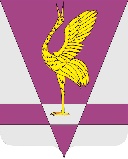 На основании пункта 6 статьи 12 Закона Красноярского края от 04.12.2008 № 7-2542 «О регулировании земельных отношений в Красноярском крае», пункта 7 Порядка определения размера арендной платы за земельные участки, находящиеся в муниципальной собственности муниципального образования Ужурский район Красноярского края и предоставленные в аренду без торгов, утвержденного решением Ужурского районного Совета депутатов от 09.12.2015 № 6-26р, руководствуясь статьей 23 Устава Ужурского района, Ужурский районный Совет депутатов  РЕШИЛ:1. Установить значения коэффициента К1, учитывающего вид разрешенного использования земельных участков, находящихся в муниципальной собственности района и земельных участков, государственная собственность на которые не разграничена, расположенных на территории Ужурского района, согласно приложению № 1 к решению.2. Установить значения коэффициента К2, учитывающего категорию арендатора в отношении земельных участков, находящихся в муниципальной собственности района и земельных участков, государственная собственность на которые не разграничена, расположенных на территории Ужурского района, согласно приложению № 2 к решению.3. Установить значения коэффициента К3, учитывающий срок (определяемый с даты предоставления в аренду земельного участка), по истечении которого арендатором земельного участка, предоставленного для строительства (за исключением земельного участка, предоставленного для жилищного строительства), не введен в эксплуатацию объект, для строительства которого был предоставлен в аренду такой земельный участок, в отношении земельных участков, находящихся в муниципальной собственности района и земельных участков, государственная собственность на которые не разграничена, расположенных на территории Ужурского района, согласно приложению № 3 к решению.4. Настоящее решение подлежит официальному опубликованию в специальном выпуске газеты «Сибирский хлебороб» и вступает в силу с 01.01.2024.Значение коэффициента К1, учитывающего вид разрешенного использования земельного участка в отношении земельных участков, находящихся в муниципальной собственности района и земельных участков, государственная собственность на которые не разграничена, расположенных на территории Ужурского района *По виду разрешенного использования земельных участков: «Земельные участки (территории) общего пользования» кадастровая стоимость не рассчитывается и устанавливается равной 1(одному) рублю за земельный участок.Значение коэффициента К2, учитывающего категорию арендатора в отношении земельных участков, находящихся в муниципальной собственности района и земельных участков, государственная собственность на которые не разграничена, расположенных на территории Ужурского района Согласно статье 12 Закона Красноярского края от 04.12.2008 
№ 7-2542 «О регулировании земельных отношений в Красноярском крае» коэффициент К2, учитывающий категорию арендатора, установить в размере 1(один),  по всем группам функционального использования земель.Значение коэффициента К3, учитывающий срок (определяемый с даты предоставления в аренду земельного участка), по истечении которого арендатором земельного участка, предоставленного для строительства (за исключением земельного участка, предоставленного для жилищного строительства), не введен в эксплуатацию объект, для строительства которого был предоставлен в аренду такой земельный участок, в отношении земельных участков, находящихся в муниципальной собственности района и земельных участков, государственная собственность на которые не разграничена, расположенных на территории Ужурского района В соответствии с пунктом 6 статьи 12 Закона Красноярского края от 04.12.2008 № 7-2542 «О регулировании земельных отношений в Красноярском крае» коэффициент К3, учитывающий срок (определяемый с даты предоставления в аренду земельного участка), по истечении которого арендатором земельного участка, предоставленного для строительства (за исключением земельного участка, предоставленного для жилищного строительства), не введен в эксплуатацию объект, для строительства которого был предоставлен в аренду такой земельный участок, иными словами данный коэффициент К3 учитывает экономические меры воздействия на арендаторов за превышение сроков строительства. Рекомендуемое оптимальное значение К3:КРАСНОЯРСКИЙ КРАЙУЖУРСКИЙ РАЙОННЫЙ СОВЕТДЕПУТАТОВРЕШЕНИЕКРАСНОЯРСКИЙ КРАЙУЖУРСКИЙ РАЙОННЫЙ СОВЕТДЕПУТАТОВРЕШЕНИЕКРАСНОЯРСКИЙ КРАЙУЖУРСКИЙ РАЙОННЫЙ СОВЕТДЕПУТАТОВРЕШЕНИЕ20.12.2023 г. Ужур№ 39-256рОб установлении коэффициентов, применяемых при определении арендной платы за земельные участки, находящиеся в муниципальной собственности района и земельные участки, государственная собственность на которые не разграниченаОб установлении коэффициентов, применяемых при определении арендной платы за земельные участки, находящиеся в муниципальной собственности района и земельные участки, государственная собственность на которые не разграниченаОб установлении коэффициентов, применяемых при определении арендной платы за земельные участки, находящиеся в муниципальной собственности района и земельные участки, государственная собственность на которые не разграниченаПредседатель Ужурского районного Совета депутатов_______________(Агламзянов А.С.)Глава Ужурского района ________________(Зарецкий К.Н.)Приложение № 1к решению Ужурского районного Совета депутатов от 20.12.2023 № 39-256рГруппаНаименование вида разрешенного использованияКоэффициент К11Сельскохозяйственное использование.0,00492Жилая застройка, в т.ч.Малоэтажная многоквартирная жилая застройка.Для индивидуального жилищного строительства.Приусадебный участок личного подсобного хозяйстваДля ведения личного подсобного хозяйства.Блокированная жилая застройка.Передвижное жилье.0,0050Среднеэтажная жилая застройка0,0150Обслуживание жилой застройки0,0100Многоэтажная жилая застройка (высотная застройка)Обслуживание жилой застройки.0,0150Объекты гаражного назначения0,20063Общественное использование объектов капитального строительства, в т.ч.Коммунальное обслуживание0,0450Социальное обслуживание (бытовое, ветеринарное обслуживание, здравоохранение, образование)Культурное развитие (религиозное использование)Общественное управлениеОбеспечение научной деятельности0,00804Предпринимательство, в т.ч.Деловое управлениеОбъекты торговли (торговые центры, торгово-развлекательные центры (комплексы)РынкиМагазиныБанковская и страховая деятельностьОбщественное питание Гостиничное обслуживаниеРазвлечения0,4916Обслуживание автотранспорта0,50815Отдых (рекреация)0,00836Производственная деятельность, в т.ч.6.1НедропользованиеЭнергетикаАтомная энергетикаСвязьОбеспечение космической деятельности0,02006.2Нефтехимическая промышленностьСтроительная промышленностьТяжелая промышленностьАвтомобилестроительная промышленностьЛегкая промышленностьПищевая промышленностьСкладыЦеллюлозно-бумажная промышленность0,02507Транспорт0,03988Обеспечение обороны и безопасности0,02009Деятельность по особой охране и изучению природы0,008310Использование лесов0,008311Водные объекты0,020012Земельные участки (территории) общего пользования*13Ведение огородничества, садоводства, дачного хозяйства0,0080Приложение № 2 к решению Ужурского районного Совета депутатов от 20.12.2023 № 39-256рПриложение № 3 к решению Ужурского районного Совета депутатов от 20.12.2023 № 39-256рРекомендуемый К31 год, превышающий срок аренды2 год, превышающий срок аренды3 год, превышающий срок арендыОптимальный вариант123